Nom du centre de services scolaire : Centre de services scolaire des Rives-du-SaguenayÀ noter : La désignation des membres de la communauté se fera par cooptation par les membres parents d’un élève et les membres du personnel.Avoir 18 ans accomplis.Être de citoyenneté canadienne.Ne pas être en curatelle.Ne pas avoir été déclaré coupable d’une infraction qui est une manœuvre électorale frauduleuse en matière électorale ou référendaire en vertu de la Loi sur les élections scolaires visant certains membres des conseils d’administration des centres de services scolaires anglophones (chapitre E-2.3), de la Loi sur la consultation populaire (chapitre C-64.1), de la Loi sur les élections et les référendums dans les municipalités (chapitre E-2.2) ou de la Loi électorale (chapitre E-3.3) au cours des cinq dernières années.Être domicilié sur le territoire du centre de services scolaire.Correspondre à l’un des cinq profils d’expertise suivants :une personne ayant une expertise en matière de gouvernance, d’éthique, de gestion des risques ou de gestion des ressources humaines;une personne ayant une expertise en matière financière ou comptable ou en gestion des ressources financières ou matérielles;une personne issue du milieu communautaire, sportif ou culturel;une personne issue du milieu municipal, de la santé, des services sociaux ou des affaires; (poste déjà comblé)une personne âgée de 18 à 35 ans.Sont inéligibles à la fonction de membre du conseil d’administration du centre de services scolaire les personnes suivantes :un membre de l’Assemblée nationale;un membre du Parlement du Canada;un membre du conseil d’une municipalité;un juge d’un tribunal judiciaire;le directeur général des élections et les autres membres de la Commission de la représentation électorale;les fonctionnaires, autres que les salariés au sens du Code du travail (chapitre C-27), du ministère de l’Éducation et de tout autre ministère qui sont affectés de façon permanente au ministère de l’Éducation;un employé du centre de services scolaire;un employé du Comité de gestion de la taxe scolaire de l’île de Montréal;une personne qui occupe un poste au sein du conseil d’administration, sauf dans le cas d’une élection lors de laquelle le poste qu’elle occupe est ouvert aux candidatures ou cesse d’exister;une personne qui occupe un poste de membre du conseil d’administration d’un autre centre de services scolaire ou qui est candidate à un autre poste de membre du conseil d’administration d’un centre de services scolaire;une personne à qui une peine d’emprisonnement a été imposée (cette condition vaut pour la durée de la peine, mais cesse si la personne obtient un pardon pour l’acte commis).Les candidatures doivent être reçues au plus tard le 30 septembre 2022 à 16h.Compléter le formulaire de mise en candidature disponible ici et l’acheminer à l’adresse suivante : secretariat.general@csrsaguenay.qc.ca 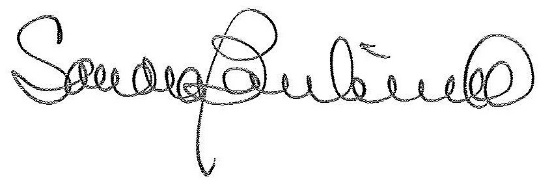 Signature :____________________________________________
                            Secrétaire généraleDonné à Chicoutimi le 7 septembre 2022.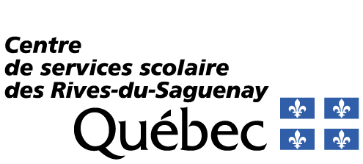 Avis de désignation des membres de la communautéau conseil d’administration du centre de service scolaire1 – Postes ouverts aux candidaturesPosteCatégorie1Une personne détenant une expertise en matière de gouvernance, d’éthique, de gestion des risques ou de gestion des ressources humaines1Une personne détenant une expertise en matière financière ou comptable ou en gestion des ressources financières ou matérielles13Membre de la communauté issu du milieu communautaire, sportif ou culturel1Personne issue du milieu communautaire, sportif ou culturel1Membre de la communauté âgé de 18 à 35 ans2 – Conditions d’éligibilité des membres de la communauté3 – Motifs d’inéligibilité des membres de la communauté4 – Période de mise en candidature5 – Comment soumettre sa candidature6 – Pour plus d’informationPour plus d’informations, contactez le Secrétariat général.Pour plus d’informations, contactez le Secrétariat général.Adresse : 36 Jacques-Cartier Est Chicoutimi (Québec) G7H 1W2Adresse : 36 Jacques-Cartier Est Chicoutimi (Québec) G7H 1W2Téléphone : 418 698-5000 poste 5211Courriel : secretariat.general@csrsaguenay.qc.ca